Experiment: Implementation of Network through OPNET Network Simulator.Software: OPNET 14.5 /17.5Apparatus:Personal Computer / LaptopOPNET 14.5 /17.5 Introduction:OPNET stood for Optimized Network Engineering Tools. OPNET Network simulator is a tool to simulate the behavior and performance of any type of network. The main difference Opnet Network Simulator comparing to other simulators lies in its power and versatility.Procedure:1.	Start OPNET Modeler 14.5 ⇒ Choose New from the File menu.2.	Select Project and click OK ⇒Name the project <your initials>_SN, and the scenario Simple Network ⇒ Click OK.3.	In the Startup Wizard: Initial Topology dialog box, make sure that Create Empty Scenario is selected ⇒ Click Next ⇒ Choose World ⇒ Click Next twice ⇒Click OK.Create a new Project.Initialize the NetworkApplication and profile ConfigurationDeveloping Traffic.Collect Statics.TASK:Perform the above mentioned steps in detail through OPNET Network Simulator & record the results.After performing this experiment the students will understand how a network will be implemented through an OPNET Network Simulator.Implementation of Network through OPNETObjective:__________________________________________________________________________________________________________________________________________________________________________________________________________________________________________Apparatus:Procedure:Start OPNET Modeler 14.5 ⇒ Choose New from the File menu.Select Project and click OK ⇒Name the project <your initials>_SN, and the scenario Simple Network ⇒ Click OK.In the Startup Wizard: Initial Topology dialog box, make sure that Create Empty Scenario is selected ⇒ Click Next ⇒ Choose World ⇒ Click Next twice ⇒Click OK.Initialize the Network:The Object Palette dialog box should be now on the top of your project space. Make sure that the internet_toolbox is selected from the pull-down menu on the object palette.Add to the project workspace the following objects from the palette: Application Config, ProfileConfig, PPP_Server, PPP_wkstn, IP32_Cloud.Connect PPP_Server and PPP_wkstn via ip32_Cloud using PPP_DS3 cable.a. To add an object from a palette, click its icon in the object palette ⇒ Move your mouse to the workspace ⇒ Left-click to place the object. Right-click when finished. The workspace should contain the following three objects: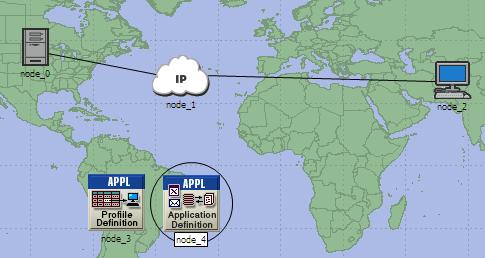 Application and Profile Configuration:1. Right-click on the Application Config node ⇒ Edit Attributes ⇒Change the name attribute toApplications_Config. Click on the tab in front of Application Definitions and select Edit ⇒ Rows ⇒ 1.Under the Name ⇒ FTP_Application, under the description select Edit ⇒ FTP ⇒ High Load. Press OK three times.2. Right-click on the Profile Config node ⇒ Edit Attributes ⇒ Change the name attribute to Profiles_Config. Click on the tab in front of Profile Configuration and select Edit. Under the Profile Name ⇒ FTP_Profile, Under Applications select Edit ⇒ Name ⇒ FTP_Application. Click OK three times.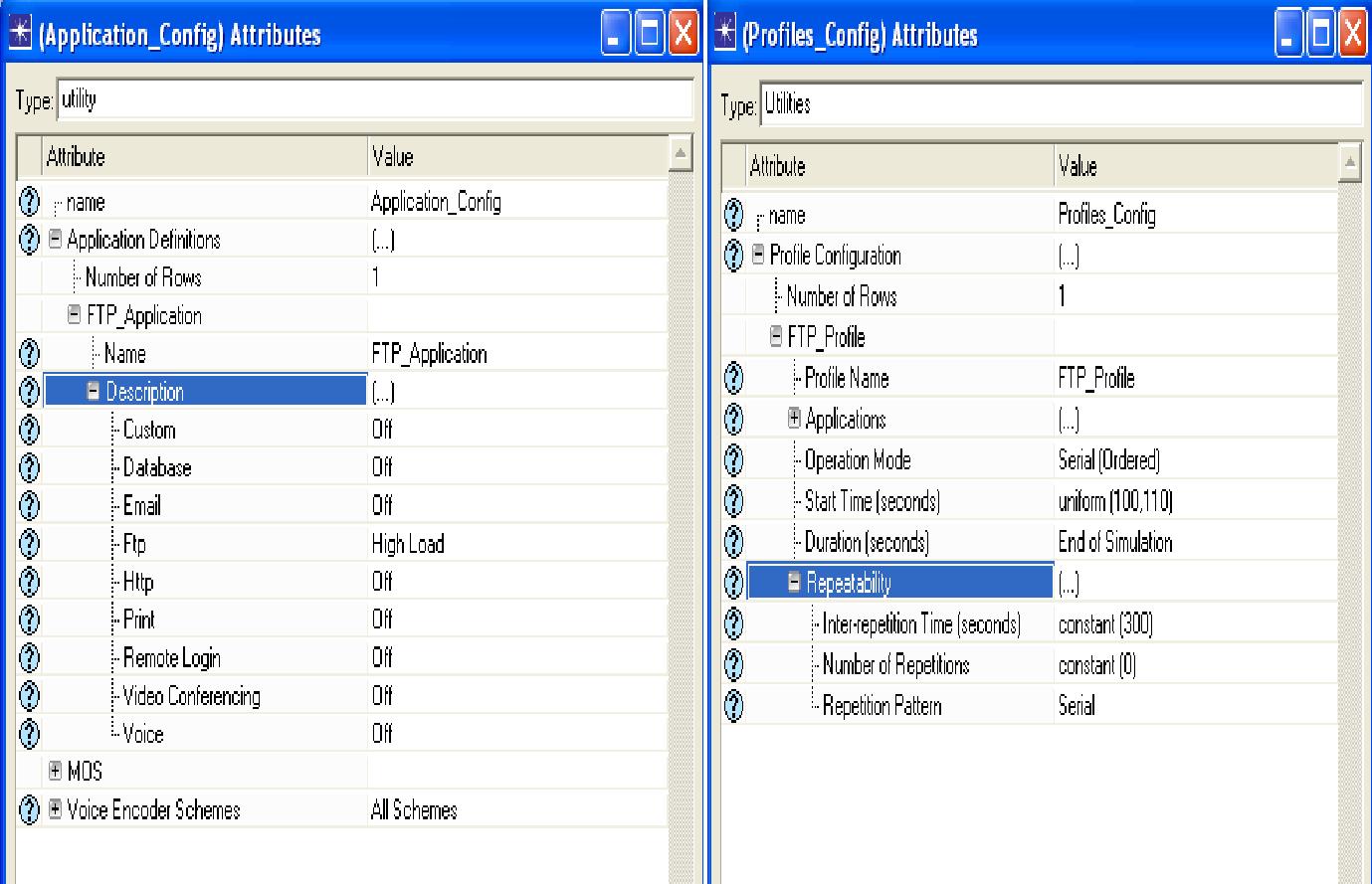 Deploying Traffic:To deploy the configured profile to the network, follow the following procedure.Protocol ⇒ Applications ⇒Deploy Defined Applications.Select all mobile nodes and transfer to sources under your profile.Select the server and transfer to server under application: FTP_Application.Click Apply and then OK to complete the deployment.Collect Statistics:The following procedure should be followed to collect global statistics for all the nodes.Click DES ⇒ Choose individual statistics.Expand global statistics and choose FTP ⇒ Traffic Received (Bytes/S) and Traffic Sent(Bytes/S).3. Click OK and save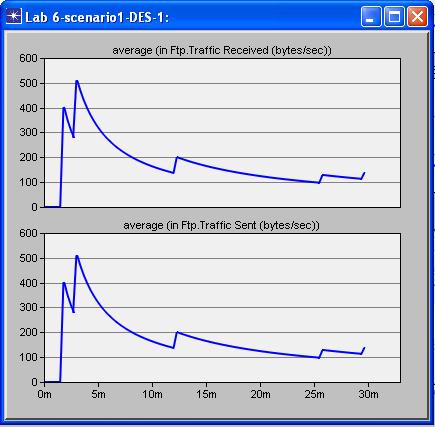 Lab Task:Perform the above mentioned steps in OPNET and attach the outputConclusion:__________________________________________________________________________________________________________________________________________________________________________________________________________________________________________